Документы, необходимые совместителю при приеме на работуЗаявление о приеме (с 15.09.2023) – бланк и образец заявления в Приложении 1.Копия диплома об образовании (переподготовке)Копия трудовой книжки (полностью), заверенная печатью УОСправка с места работы с указанием стажа работы в бюджетных организациях и присвоении квалификационной категории по должности «Педагог дополнительного образования»Личный листок по учету кадров с фото (Приложение 2)Автобиография (Приложение 3)Копия страхового свидетельстваКопия медицинской справки о допуске к работеГрафик работы педагога по основному месту работы, утвержденный руководителем УО;	График работы объединения по интересам от центра, утвержденный руководителем УО, на базе которого будет работать ОПИ (!!!Расписание работы ОПИ пишется в астрономических часах, напр.: 13.00-14.00, 16.30-18.30). Можно сделать два в одном (пример в Приложении 4)Копия договора или номер карт-счета для перечисления зарплаты Характеристика, по форме, утвержденной Постановлением Совета Министров Республики Беларусь от 14 октября 2021 г. № 585, должна быть направлена учреждением образования в ГУДО «Центр туризма и краеведения детей и молодежи «Ветразь» Минского района» до 14.09.2023 после получения официального запроса от Центра.Директору государственного учреждения дополнительного образования «Центр туризма и краеведения детей и молодежи «Ветразь» Минского района»Борисевичу В.В.__________________________________________________________________                             ФИО полностьюпроживающего по адресу:__________________________________________________________________моб.тел. _________________________ЗАЯВЛЕНИЕ_______________Прошу принять меня на работу педагогом дополнительного образования в объединение по интересам___________________________________________ГУДО «Центр туризма и краеведения детей и молодежи «Ветразь» Минского района» по совместительству при ГУО «________________________________» с недельной нагрузкой ____________ с 15.09.2023 по 31.05.2024.Образование ________________категория ___________________(педагога дополнительного образования)подпись			расшифровкаВместо выделенных данных ОТ РУКИ вписываются своиДиректору государственного учреждения дополнительного образования «Центр туризма и краеведения детей и молодежи «Ветразь» Минского района»Борисевичу В.В.Иванова Петра Ивановича                             ФИО полностьюпроживающего по адресу:Минский район, аг.Сеница, ул.Слуцкое шоссе, 37 Моб.тел. _029-100-00-00__ЗАЯВЛЕНИЕ_09.09.2023_Прошу принять меня на работу педагогом дополнительного образования в объединение по интересам «Спортивное ориентирование» ГУДО «Центр туризма и краеведения детей и молодежи «Ветразь» Минского района» по совместительству при ГУО «Сеницкая средняя школа» с недельной нагрузкой 2 часа с 15.09.2023 по 31.05.2024.Образование _высшее_категория _без категории__(педагога дополнительного образования)							﷼﷼				И.П. Ивановподпись			расшифровкаЛичный листок по учету кадров1. Фамилия 	________________________________________________________ Имя ______________________________Отчество	____________________2. Пол _________   3. Число, месяц и год рождения________________________4. Место рождения 	__________________________________________________5. Гражданство 	__________________________________________________6. Образование 	__________________________________________________7. Какими языками владеете________________________________________________________                                   (владеете свободно, читаете и можете объясняться, читаете со словарем)8. Ученая степень, учебное звание___________________________________________________9. Какие имеете научные труды и изобретения ________________________________________________________________________________________________________________________10. Выполняемая работа с начала трудовой деятельности (включая учебу в высших и средних учебных заведениях, военную службу, работу, учебу, стажировку за границей)При заполнении данного пункта учреждения, организации и предприятия необходимо именовать так, как они назывались в свое время, военную службу записывать с указанием должности.11. Участие в выборных законодательных и представительных органах12. Участие в профессиональном союзе______________________________________________________________________________________________________________________________(членом какого профсоюза состоите, с какого времени)13. Какие имеете правительственные награды и почетные звания ________________________________________________________________________________________________________(когда и кем награждены, присвоены)14. Отношение к воинской обязанности и воинское звание______________________________________________________________________________________________________________Военно-учетная специальность по действительному названию __________________________________________________________________________________________________________15. Семейное положение___________________________________________________________________________________________________________________________________________________________________________________________________________________________(перечислить членов семьи с указанием возраста)________________________________________________________________________________16. Дополнительные сведения (указываются по согласованию анкетируемого и нанимателя) ________________________________________________________________________________________________________________________________________________________________________________________________________________________________________________17. Место жительства: ____________________________________________________________________________________________________________________________________________ Телефон:________________________________________________________________________Паспорт: серия ____________________№ ____________________________________________Кем выдан ______________________________________________________________________Дата выдачи_____________________________________________________________________ Личный номер__________________________________________________________________________________________						________________________ (дата заполнения)						      (личная подпись)(Работник, заполняющий личный листок, обязан о всех последующих изменениях (образовании, присвоении ученой степени, ученого звания и т.п.) сообщать по месту работы для внесения этих изменений в его личное дело.)    АВТОБИОГРАФИЯ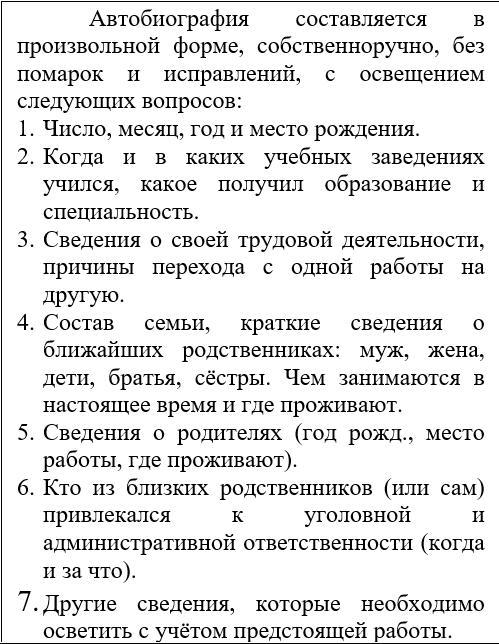 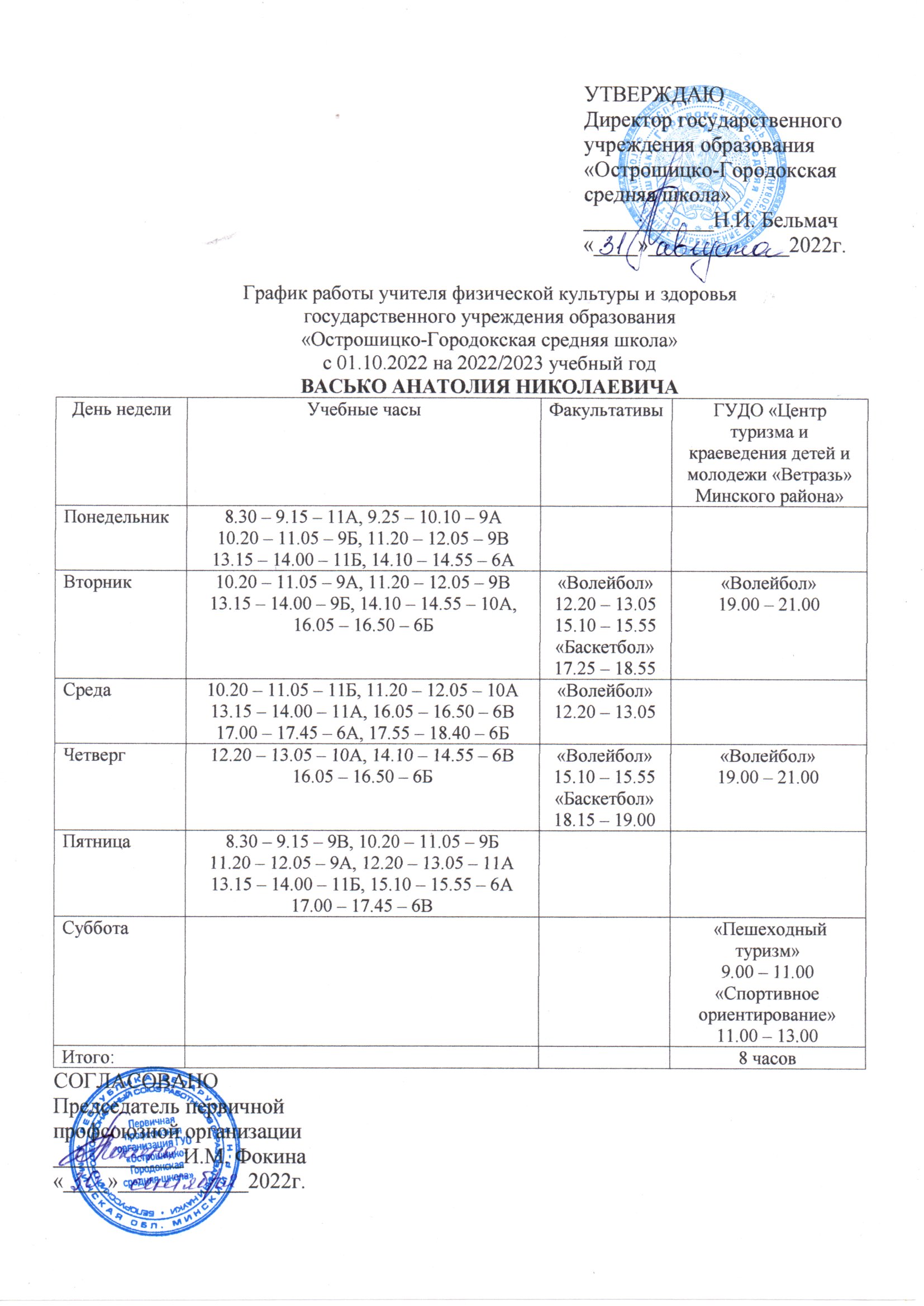 Наименование учебного заведения и его местонахождениеФакультет или отделениеГод поступленияГод окончания. Если не окончил, то с какого курса ушелКакую специальность получил, номер диплома или удостоверенияЧисло, месяц и годЧисло, месяц и годДолжность с указанием учреждения, организации, предприятияМестонахождение учреждения, организации, предприятияприема (назначения, избрания), переводаувольненияДолжность с указанием учреждения, организации, предприятияМестонахождение учреждения, организации, предприятия12341234Местонахождение выборного органаНазвание выборного органаВ качестве кого избранЧисло, месяц, годЧисло, месяц, годМестонахождение выборного органаНазвание выборного органаВ качестве кого избранизбраниявыбытияДата                                                                               подпись